Holiday Giving at Heights Donation Form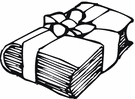 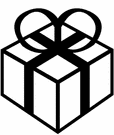 Dear Heights Families,As we approach the holiday season, say “Thank You” to a teacher, staff person, family member or friend by making a donation in the name of the recipient to one of our school funds. All donations greatly benefit the school, staff and students of our Heights Community. The person honored by your gift will receive an acknowledgement card with your name and the name of the fund(s) that you have chosen to support.The following are the funds to which gifts may be made:Art Fund		Library Book FundHealth/Fitness Fund		Technology FundMusic FundIf you would like to make a donation, please use the form below and return it to school in an envelope marked “PTO-DONATIONS”. In order to assure distribution of acknowledgement cards before school vacation, donations must be received by Wednesday, December 17th. All others will be sent out after school vacation. We thank you for your participation and support.Heights PTOPlease note:The minimum donation for each fund is $5.00 per person honored.A gift of $18.00 to the Library Fund buys one book. The library book will have a personalized bookplate inside with your choice of wording. For example, “Dear Mrs. Smith, Thanks for a great year in 3rd grade. From Sally Jones.” Please write your message here:Checks should be made payable to “Heights PTO” (no cash please).Any questions? Please call Amy Wasserman 793-9244 or email:alwasserman@comcast.netExtra forms will be available in the office or use back of sheet.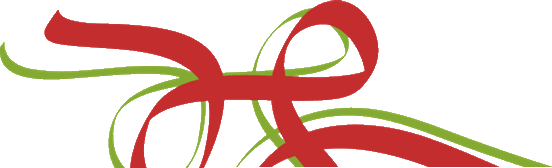 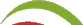 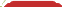 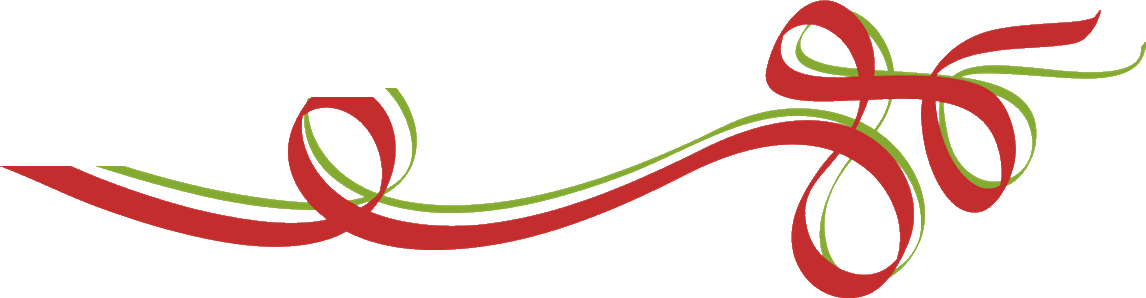 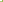 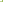 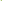 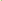 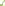 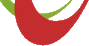 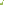 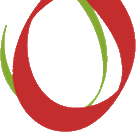 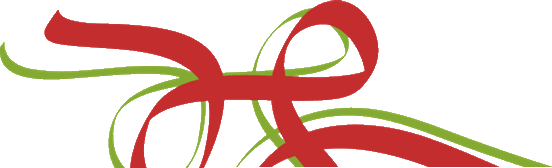 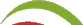 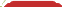 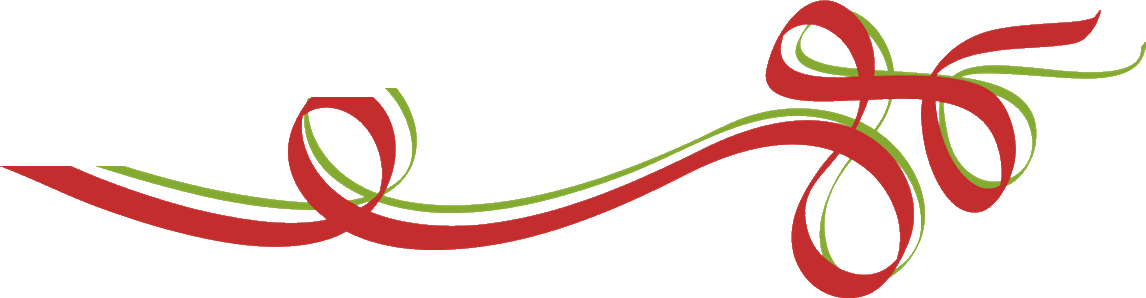 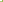 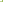 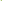 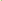 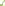 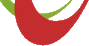 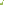 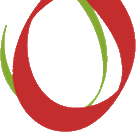 Gift is in honor ofGift is from (please include your phone # oremail if there are questions)Specify fund(listed above)Amount ofGiftTotal Enclosed$